Муниципальное бюджетное дошкольное образовательное учреждение – детский сад №7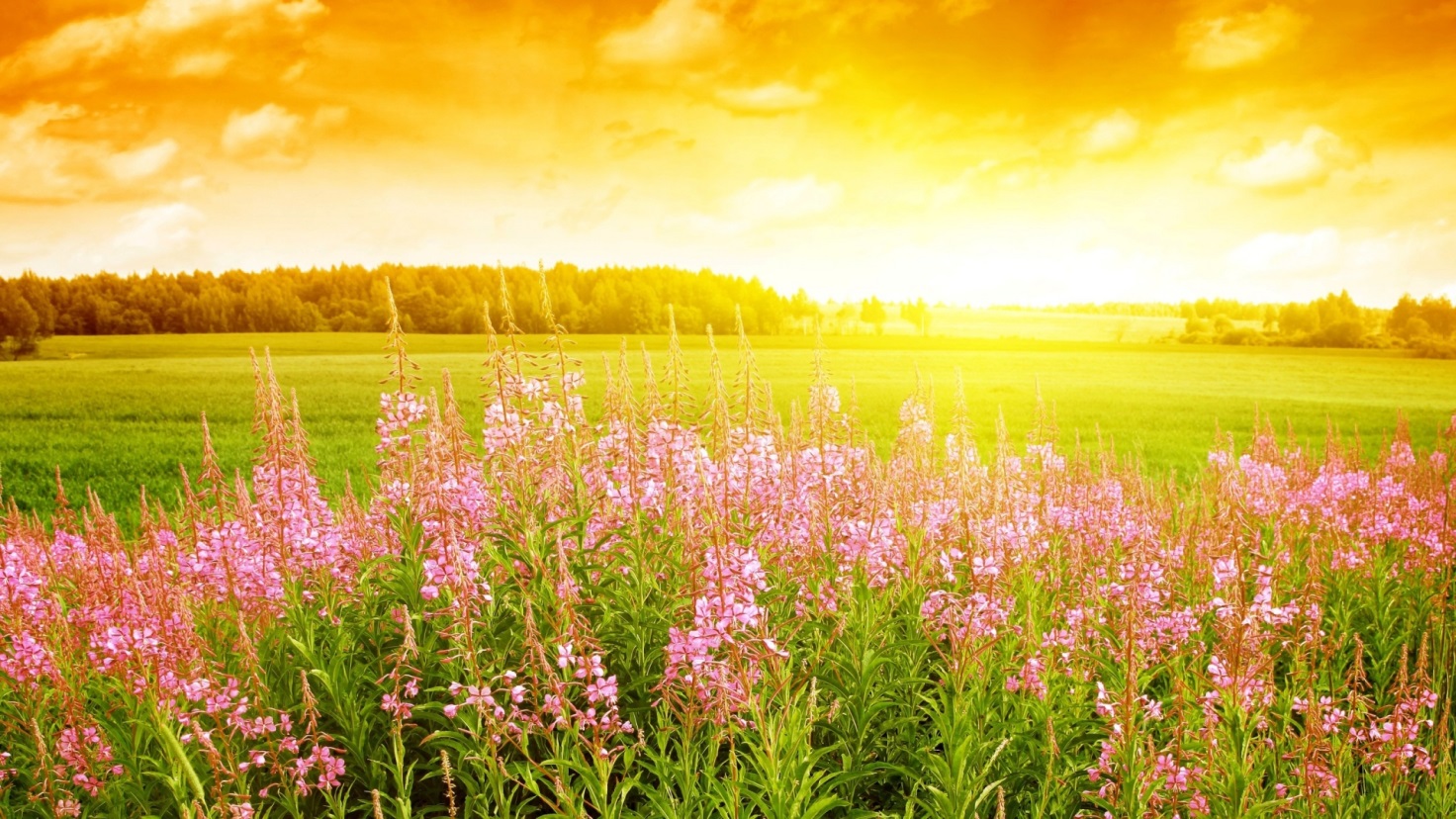 Детско-родительский проект«Здравствуй, лето!»Разработала: Салова Елена Викторовна, воспитательЕкатеринбург2017I. Введение.1.1. Обоснование актуальности.Лето – замечательная пора! Много радости приносят ребенку игры с песком и водой, хождение босиком по траве, обливание водой. Хочется постараться сделать жизнь детей летом познавательной и интересной, обогатить знания детей об окружающем мире. Решить эту задачу помогает интересная организация деятельности детей летом.Нужно признать, что с раннего возраста ребенку недостаточно дается знаний о лете как времени года, о летних месяцах и их особенностях. Телевидение и компьютер играют первостепенное значение в жизни подрастающего поколения. При всей своей занятости, родители мало уделяют внимания объяснению сущности и взаимосвязи времен года. Отсюда возникает важная проблема: обогащение знаний детей о разнообразии природы летом.1.2. Паспорт проекта.Педагогический проект.Тема: «Здравствуй, лето!»Тип проекта: творчески-исследовательский, краткосрочный.Актуальность проекта. Общение детей с природой, организованное педагогом, содержание знаний, доступное возрасту, восприятию детей, вызывает устойчивый интерес, стимулирует желание заботиться о природе и охранять ее. Чтобы воспитать у детей гуманное отношение к природе, важны не только знания, но и воспитание гуманных чувств, положительного опыта общения с природой.Наблюдения за детьми во время самостоятельных игр на свежем воздухе показывают, что дети порой жестоко, негуманно относятся к природе. И очень важно учить ребенка с самого раннего детства понимать красоту природы, воспитать красоту природы, воспитать доброту, человечность. Поэтому главная цель проекта - развивать познавательный интерес к живой природе, воспитывать любовь к природе, уважительного и заботливого отношения к ней, расширить знания о природе. Методика работы с детьми в рамках проекта разработана на основе интегрированного подхода. В ходе работы по проекту дети ведут наблюдения, экспериментируют, рисуют, лепят, знакомятся с литературными произведениями. Очень важно развивать у детей наблюдательность, эстетическое восприятие, эстетические эмоции, художественный вкус, творческие способности.Содействовать развитию партнёрства и сотрудничества между специалистами и родителями в процессе совместной работы с целью педагогической поддержки членов семьи в воспитании детей старшего возраста.Масштаб проекта:·        Краткосрочный  –  с 01.06.2017 г. по 31.06.2017 г.·        Территориальный – МБДОУ – детский сад № 7 ·        Количество детей – 24 ребенкаУчастники проекта:Воспитатель группы: Салова Е.В.Целевая группа:·        Дети старшей группы «Львята»·        Родители детей Цель проекта:Содействие развитию партнёрства и сотрудничества между специалистами ДОУ и родителями в процессе совместной работы с целью развития творческой активности детей старшего дошкольного возраста. Задачи:Обучающие:Продолжать формировать у детей представления о лете, летних явлениях природы, летних праздниках;Знакомить детей с характерными признаками лета, замечать красоту природы. Формировать навыки исследования предмета;Способствовать развитию взаимопонимания в цепочке «ДЕТИ-РОДИТЕЛИ-ВОСПИТАТЕЛЬ».Развивающие:Развивать познавательную активность, мышление, воображение, коммуникативные навыки;Развивать продуктивную деятельность детей, совершенствовать навыки и умения в рисовании, лепке, аппликации; развивать творческие способности; привлекать детей к подготовке к летним мероприятиям;Развивать у детей творческое воображение в процессе продуктивной деятельности.Воспитательные:Воспитывать любознательность и эмоциональную отзывчивость;Воспитывать у детей умения взаимодействовать друг с другом и взрослыми;Воспитывать у детей интерес к нетрадиционным техникам изобразительного творчества.Приоритетные направления:Создание условий для систематического, постепенно усложнявшегося освоения детьми элементарных приёмов изображения.Совместная деятельность педагога и воспитанников.Просвещение и педагогическое сотрудничество с  родителями.Методическое обеспечение проекта:Материально – техническое:Развивающая предметно-пространственная среда, природное окружение, дидактические игрушки, настольно-печатные игры, познавательная литература, мультимедийное оборудование, проектор, видеомагнитофон, фотоаппарат.Методическое обеспечение.Примерная основная общеобразовательная программа дошкольного образования «От рождения до школы» / под ред. Н.Е. Веракса, Т.С. Комаровой, М.А. Васильевой, 2014. Брыкина, Е.К. Творчество детей в работе с различными материалами: кн. для педагогов дошк. учреждений, учителей нач. кл., родителей / под науч. ред. Комаровой Т.С. – М.: Пед. Общество России, 2012.Комарова, Т.С. Изобразительная деятельность в детском саду. Программа и методические рекомендации. – М.: Мозаика-Синтез, 2007.Лыкова, И.А. Изобразительная деятельность в детском саду: Плани-рование, конспекты занятий, методические рекомендации/ И.А. Лыкова. – М.: Карапуз, 2007.Рисование с детьми дошкольного возраста: Нетрадиционные техники, планирование, конспекты занятий / под ред. Р.Г. Казаковой. – М.: ТЦ Сфера, 2015.Технологии:·        Здоровьесберегающие педагогические технологии;·        Информационно-коммуникативные технологии;·        Игровые технологии.·        Технология нетрадиционного рисования.·        Технология проектной деятельности.Ожидаемый результат:Повысить интерес к творческой деятельности у детей и родителей.Формировать у детей информацию о летних явлениях природы и праздниках.Объединение усилий педагогов и родителей в формировании у детей знаний, умений, навыков на основе общности цели, задач, содержания проекта.Доставить детям радость, вызвать у них эмоционально положительный отклик в душе, развивать эмоциональную отзывчивость.II. Разработка проекта.2.1. Этапы реализации проекта.Подготовительный этап1.     Подбор и изучение  необходимой литературы.2.     Составление плана работы, подбор методик.3.     Беседа с детьми, для выявления знаний  о летних изменениях в природе.4.     Подготовка атрибутов для игр, занятий.5.     Проведение информационно-просветительской работы среди родителей дошкольников.Основной этап1. Чтение и заучивание стихотворений о лете.2. Беседы на тему «Лето», «Летние явления природы», «Летние праздники».3. Проведение НОД  по художественному творчеству с применением нетрадиционных техник аппликации. Тема «Бабочки», «Летние цветы».4. Изготовление фигур из фанеры для оформления участка.5. Совместная работа с семьями воспитанников по подготовке ко Дню защиты детей.6. Совместная с родителями подборка литературы для детей.7. Приобретение коллекции насекомых для изучения с детьми.Завершающий этап1. Презентация фигурок из фанеры.2. Мероприятие ко Дню защиты детей.3. Мероприятие «Неделя добрых дел с Пятачком».4. Мероприятие «Приключения Ох и Ах».III. Внедрение и распространение опыта работы по теме проекта.1. Представление конспектов НОД и мастер-класса на сайте http://ped-kopilka.ru/ IV. Приложение.1. Детские работы по темам НОД «Бабочки», «Летние цветы».2. Фотоотчет мероприятия ко Дню защиты детей.3. Фотоотчет мероприятия «Неделя добрых дел с Пятачком».4. Фотоотчет мероприятия «Приключения Ох и Ах».5. Оформление участка фигурами.6. Коллекция насекомых.Фотоотчет мероприятия ко Дню защиты детей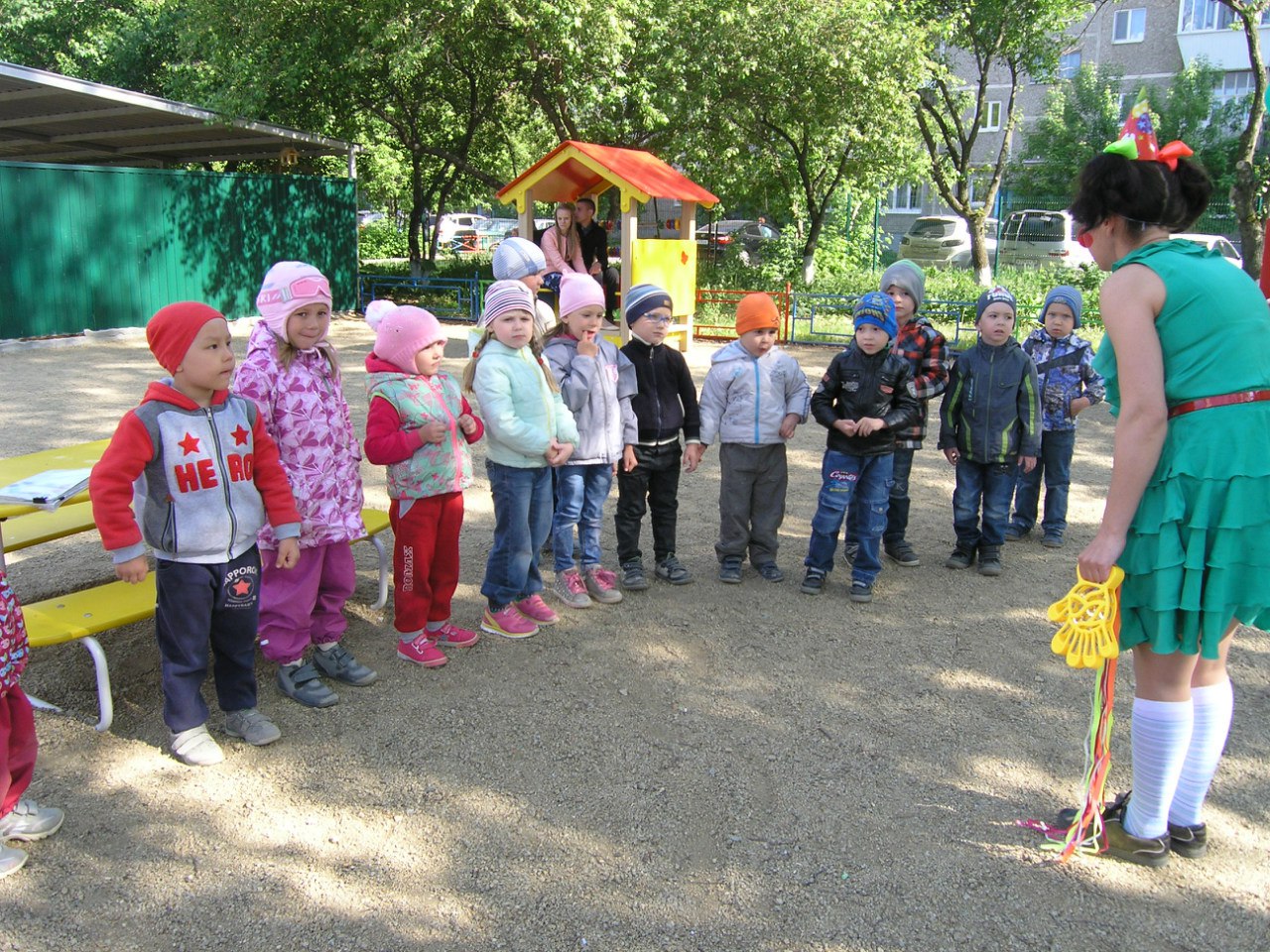 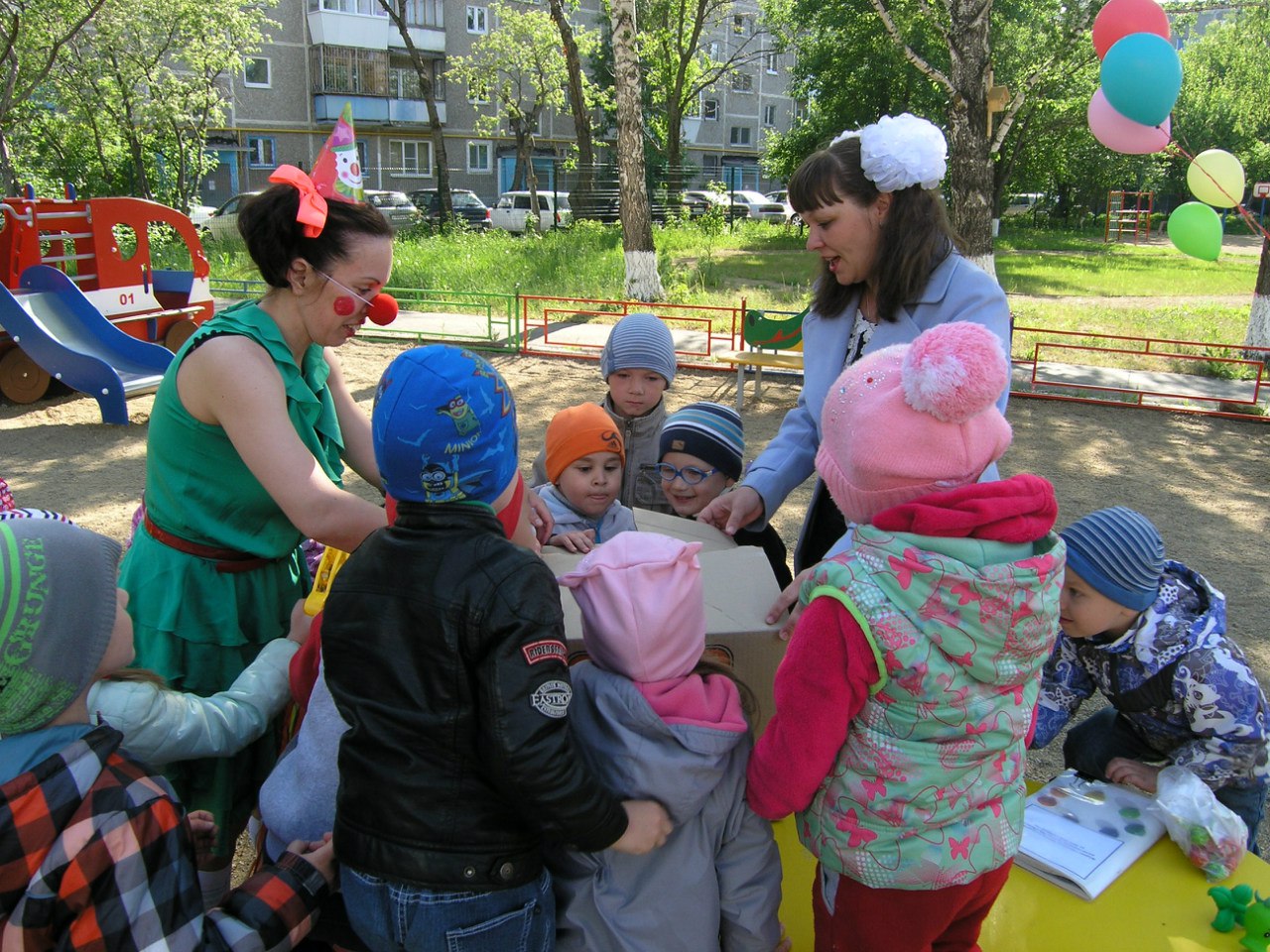 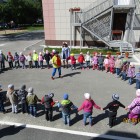 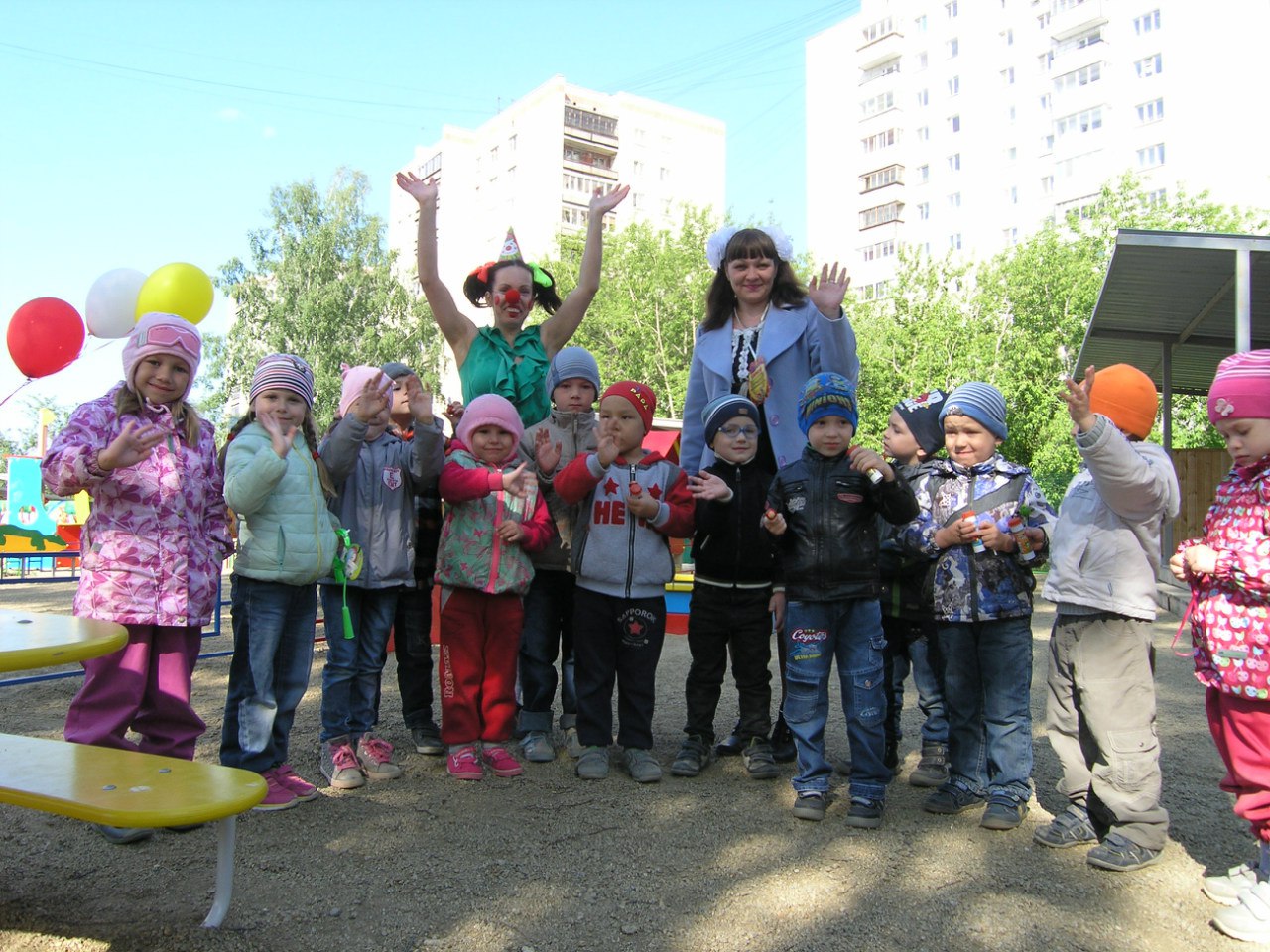 Фотоотчет мероприятия «Неделя добрых дел с Пятачком» 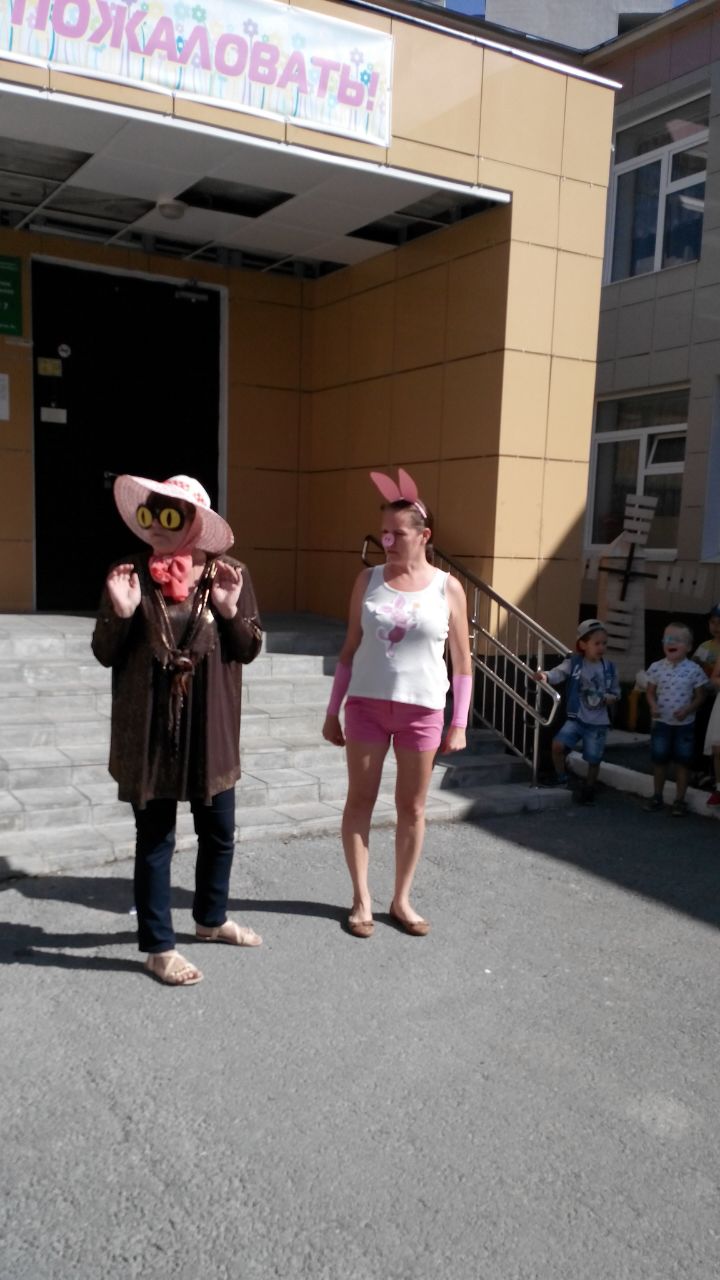 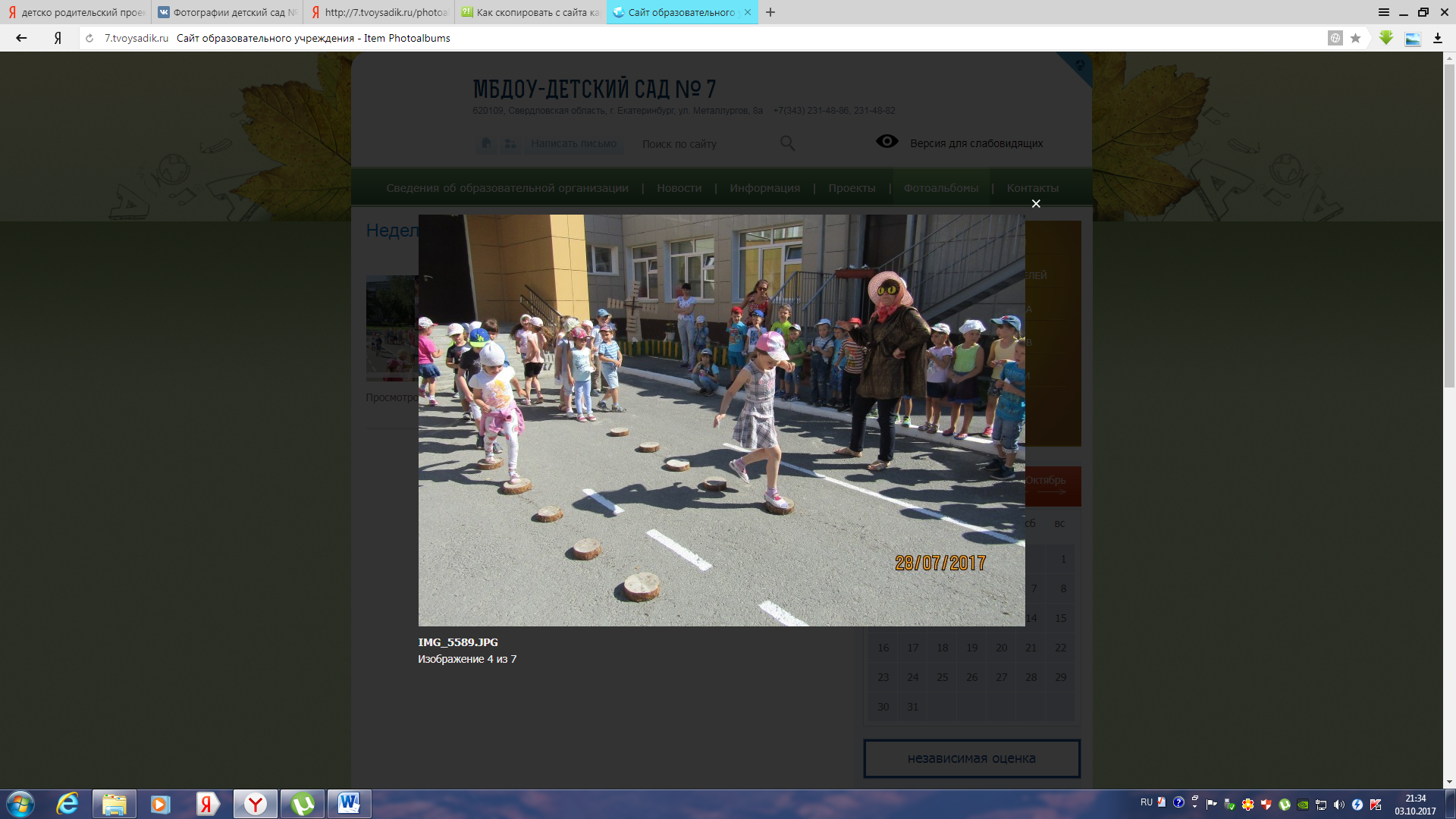 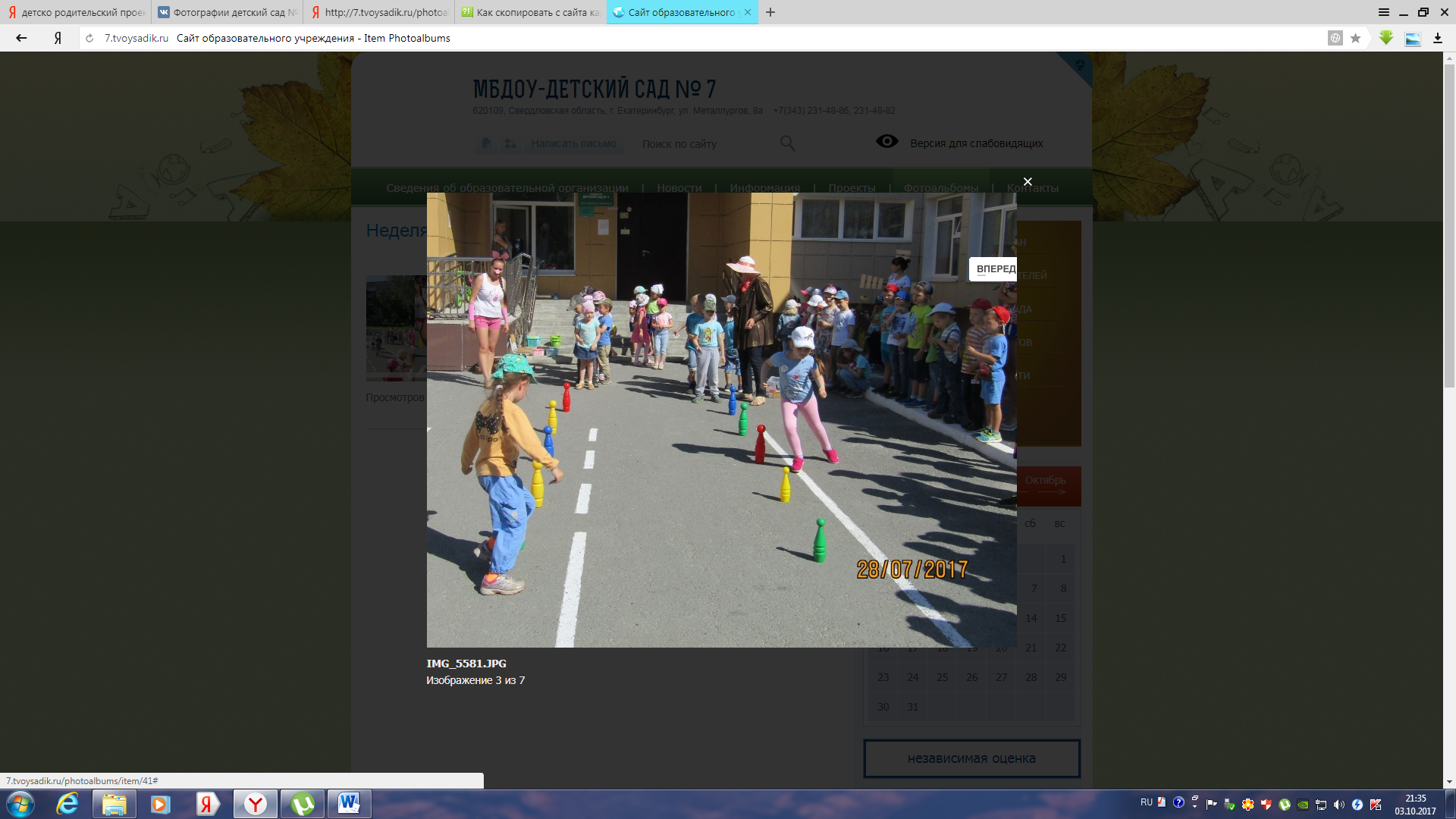 Фотоотчет мероприятия «Приключения Ох и Ах»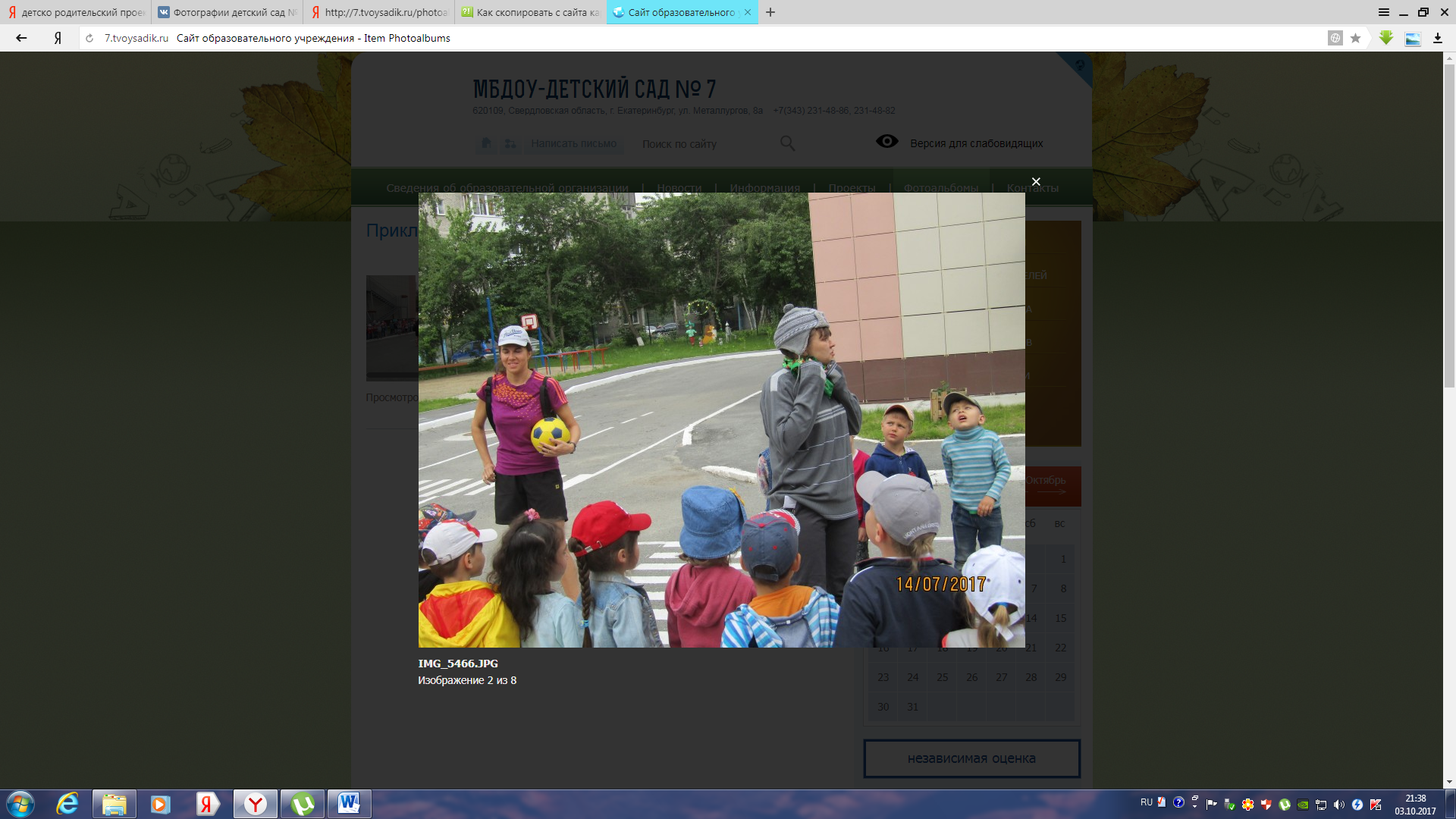 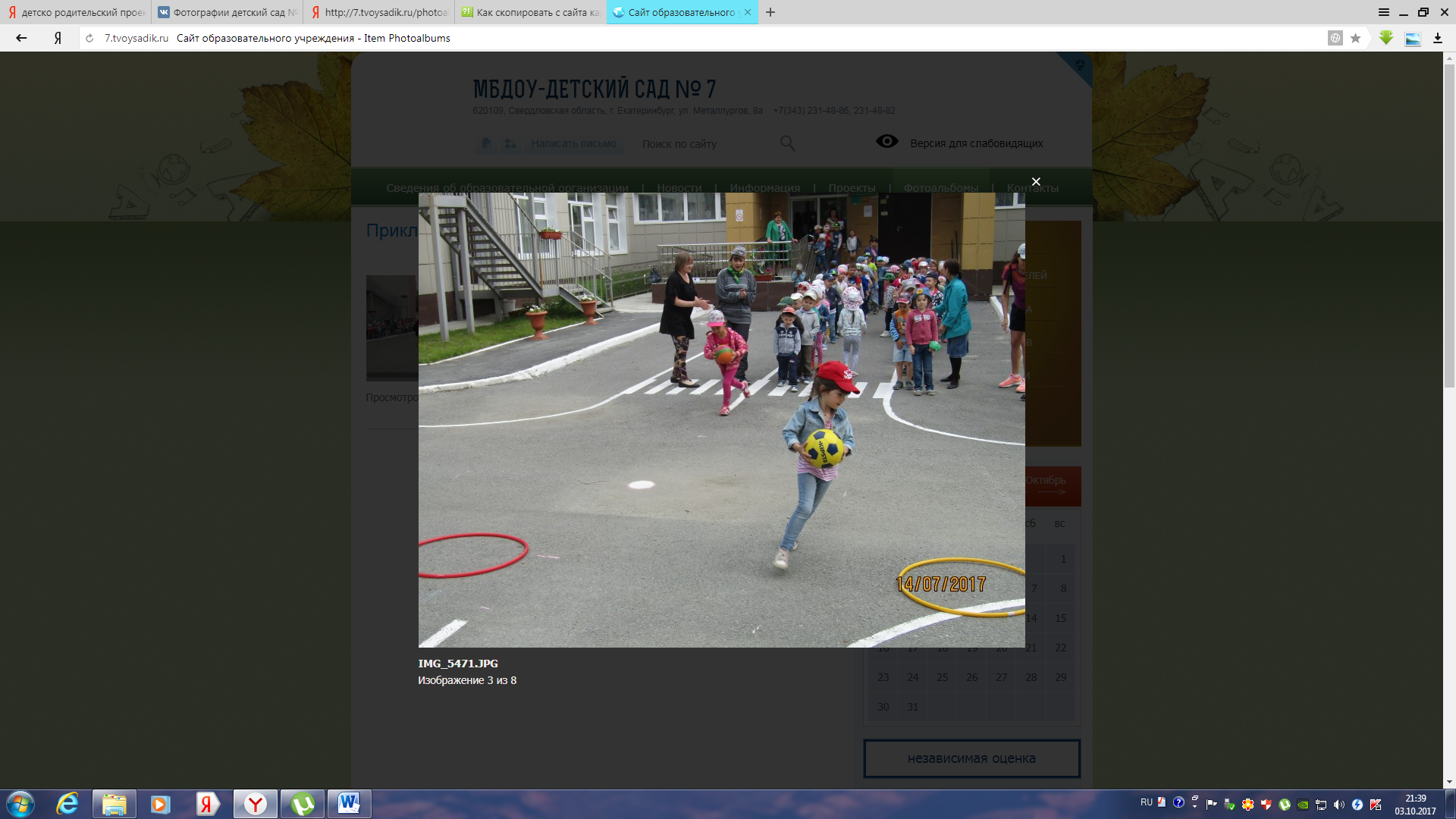 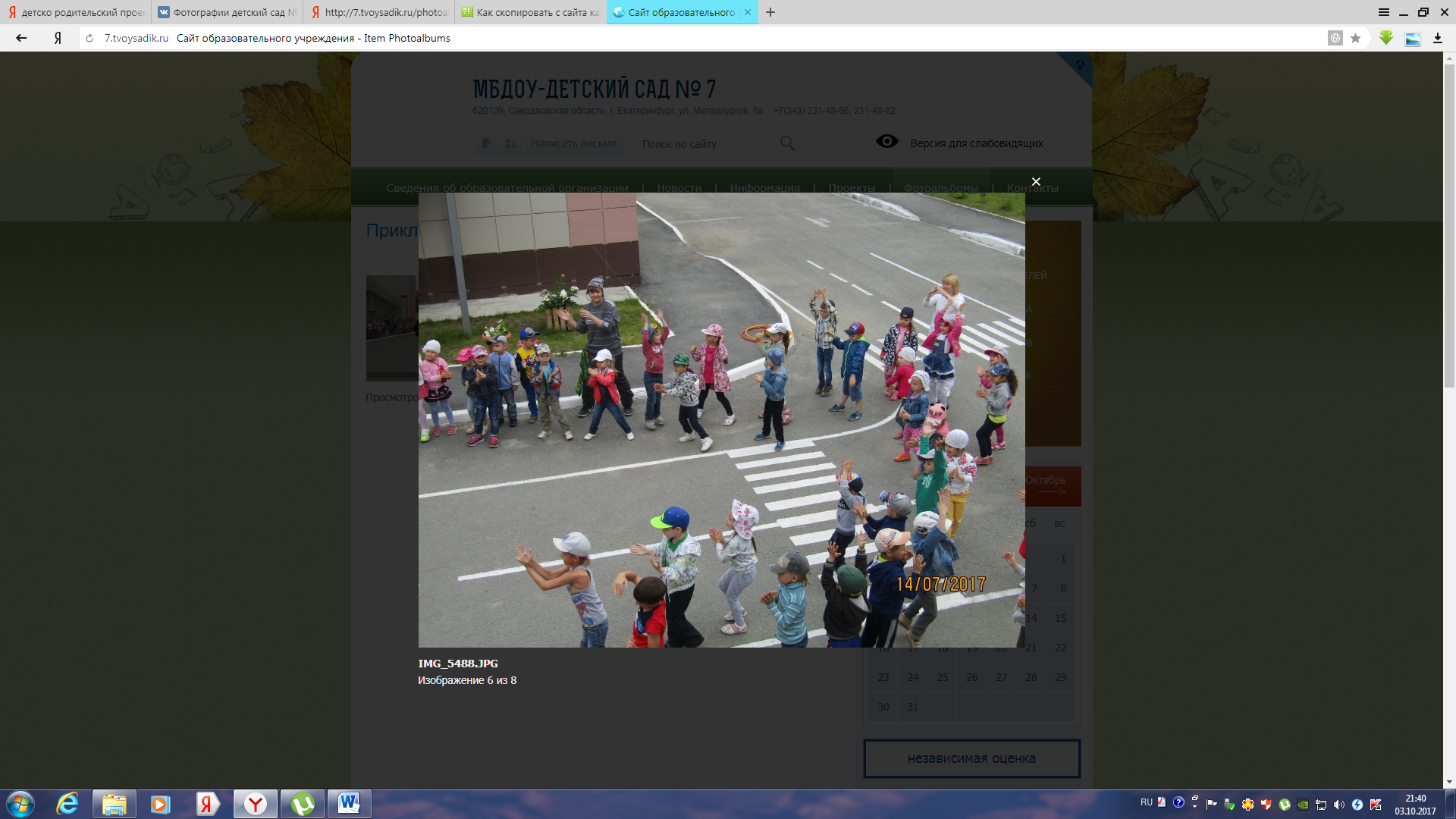 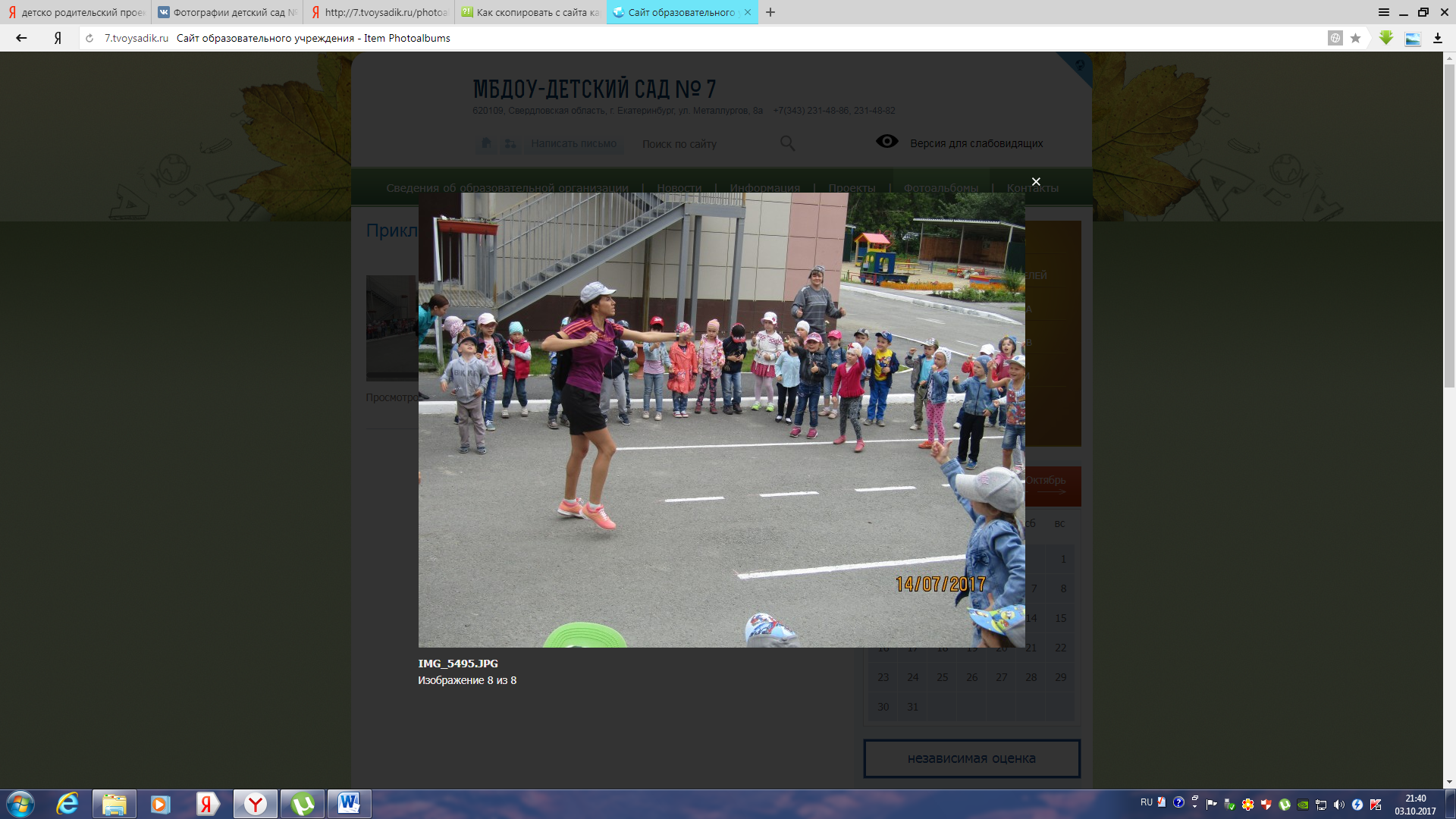 Оформление участка фигурами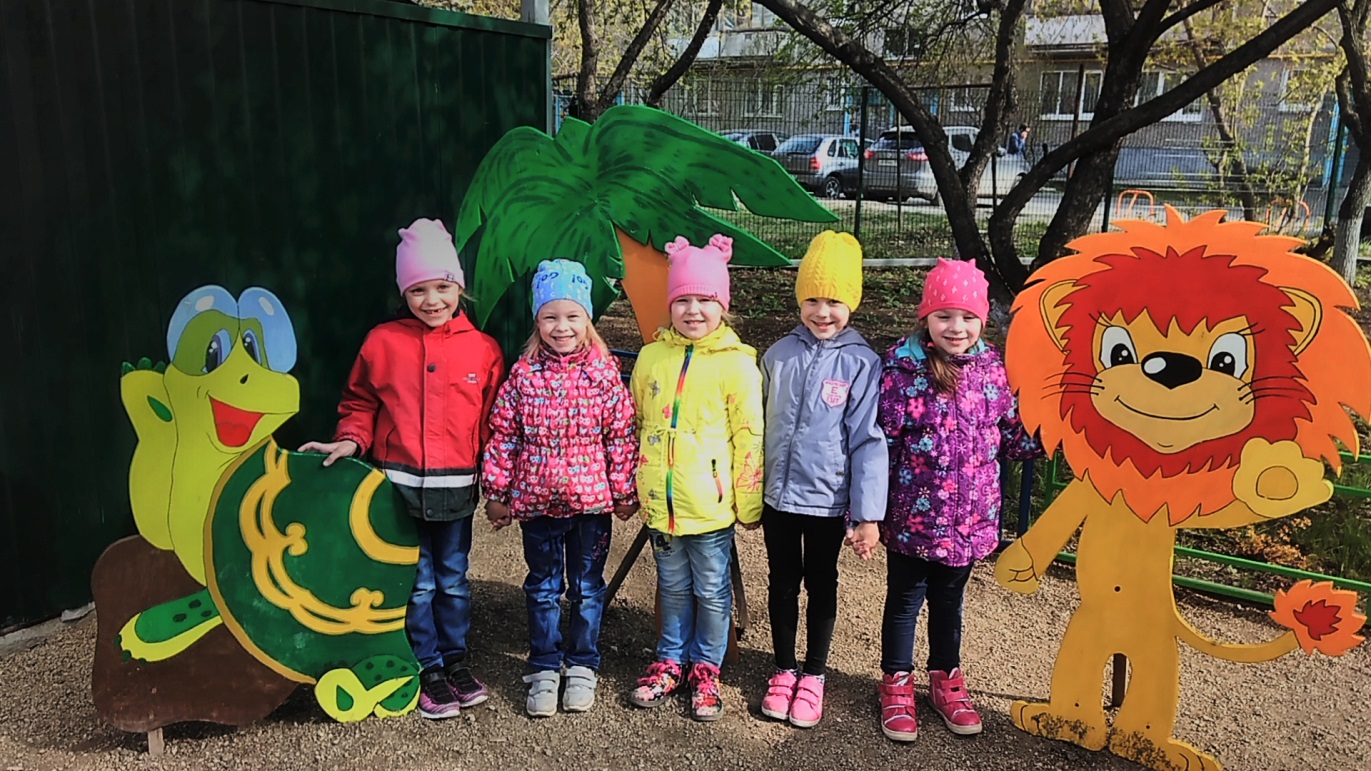 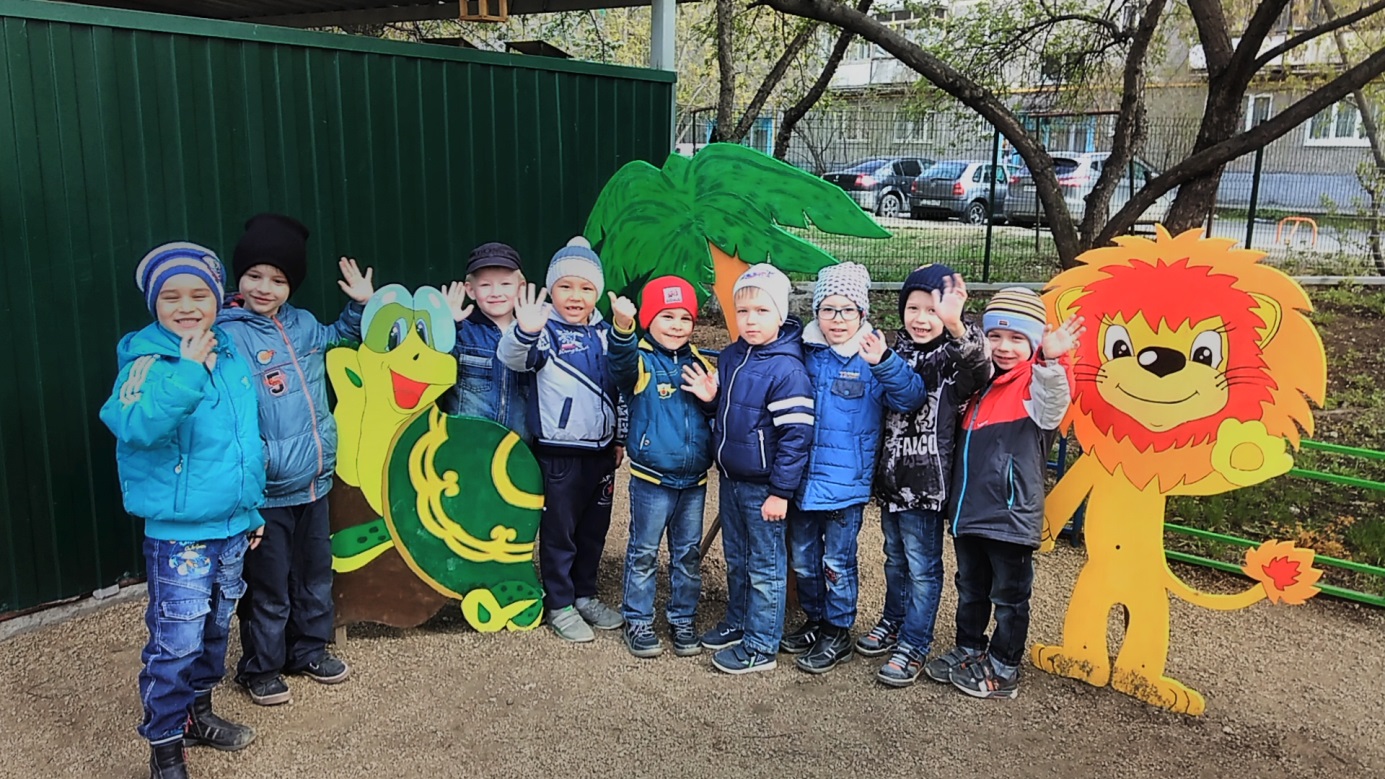 Коллекция насекомых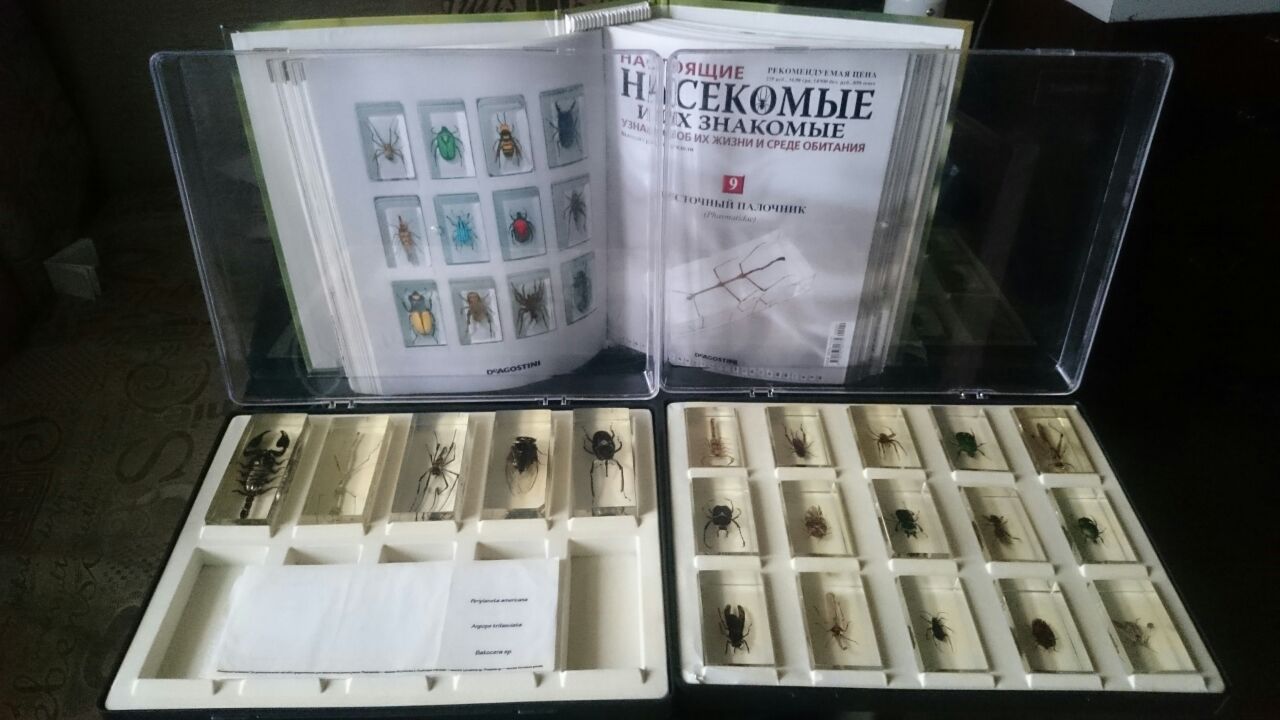 